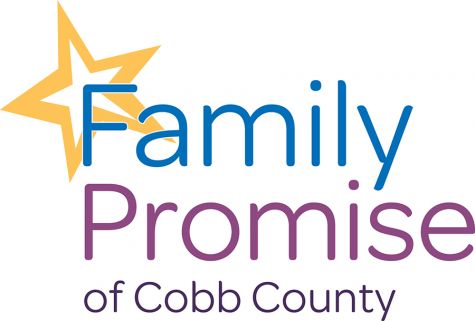 Zion Family Promise is in dire need of additional volunteers to provide greater flexibility in scheduling and meeting the suggested gender composition for Hosting Teams during our host weeks. Females or couples to serve as overnight hosts are especially needed.  I will assist in the ZION FAMILY PROMISE PROGRAM for homeless Families in the following ways:____ Evening Host Volunteer (5:30 PM – 9:00PM)____ Overnight Host Volunteer (9:00 PM - 7:00 AM)____ Breakfast Preparation (Saturday/Sunday (7:00 AM - 9:00 AM)____ Evening Meal Preparation (Sunday – Saturday @ 5:30PM)_____ Meal Coordinator (Sunday – Saturday; 5:30 -7:00 PM)____ Saturday/Sunday Setup (beds, tables, room dividers)____ Sunday Cleanup (8:30 AM)       (beds ready packed for moving to next church)____ Laundry (sheets)____ Overall Coordinator____ Activity Host (7:00PM - 9:00PM)_____I would like more informationName:      ________________________________________Address:  _________________________________________	     _________________________________________Phone:     _________________________________________Email:      _________________________________________ContactRobert or Berlyenn Poe, Coordinator poerbj@bellsouth.net; 770.429.9622